Мастер-класс для родителей «Развитие речи на кухне»Задачи: познакомить родителей с возможностями организации речевых игр во время пребывания на кухне. Мастер-класс проводится в дистанционном формате. Оборудование: посуда (может быть игрушечная), крупы, поднос или противень.  Для формирования звуковой культуры речи ребенка можно выделять несколько минут в день и проводить для этого интересные игры в любом месте, например, на кухне.Игра «Назови».Цель: развитие правильного звуко и словопроизношение.Мама показывает ребенку по очереди предметы кухонной утвари (кастрюля, сковорода, половник, чашка, сахарница, хлебница, кувшин, кофемолка и др.). Ребенку нужно правильно произнести слово, а мама следит за правильным произношением звуков и слогов. Можно придумать награду за определенное количество правильно произнесенных слов.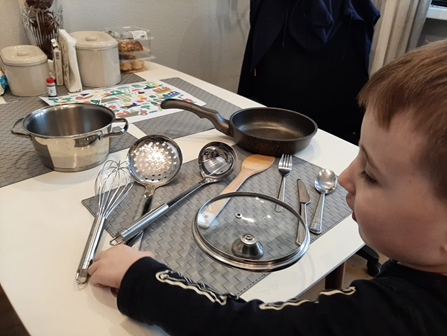 Игра «Кто быстрее?»Цель: развитие мелкой моторики рук.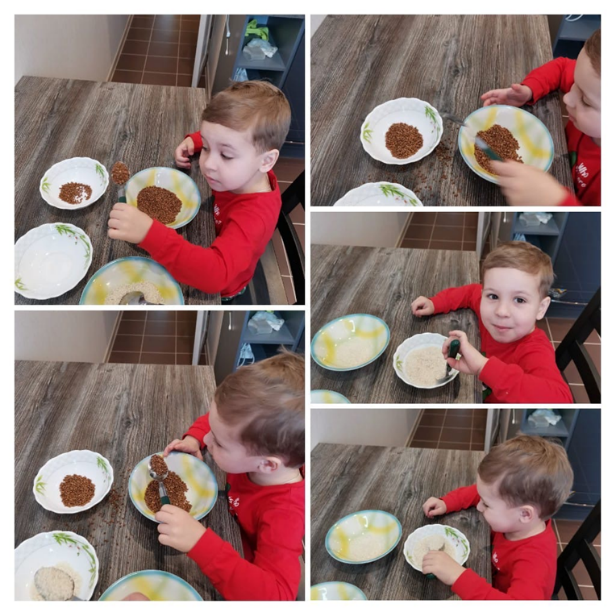 Мама соревнуется с ребенком в выполнении определенных заданий: отвинтить или открутить крышки на нескольких банках; пересыпать с помощью ложки крупу из одной миски в другую; поставить посуду друг в друга по размеру и т.д.Игра «Лепим из теста».Цель: развитие мелкой моторики рук.Когда в семье готовят пироги, пельмени и др., ребенок получает в руки кусочек теста, из которого интересно лепить разные фигурки. 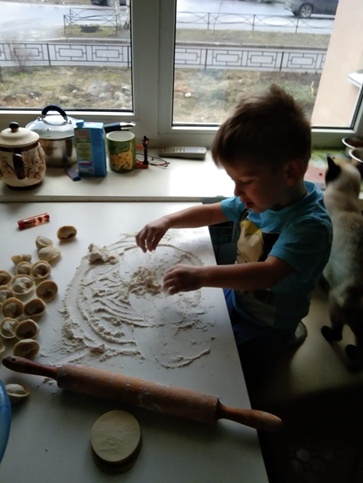 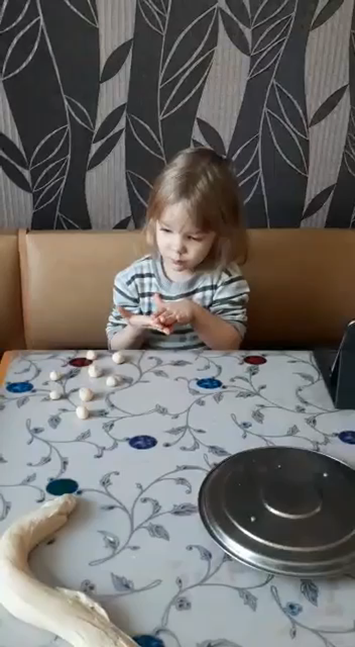 Игра «Нарисуй».Цель: развитие мелкой моторики рук.На поднос или противень насыпают тонким слоем манку, на которой легко выполняется рисунок. Затем его можно стереть и рисовать снова.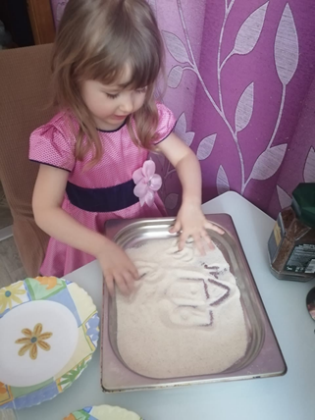 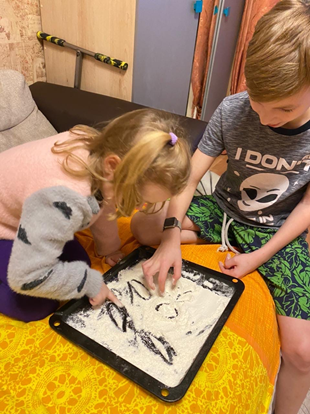 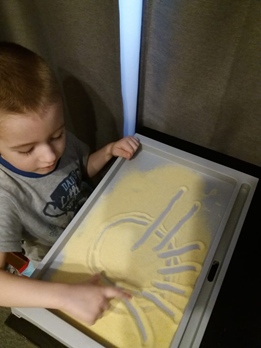 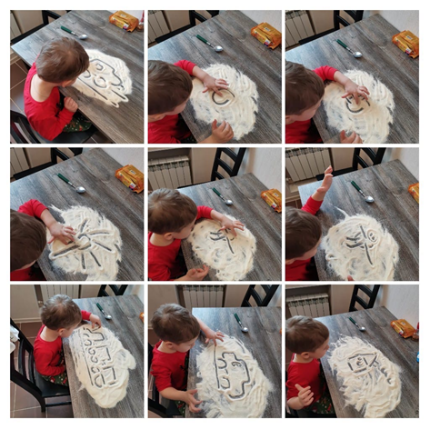 Игра «Золушка». Цель: развитие правильного звуко и словопроизношение. Две крупы перемешивают (например, небольшое количество гречки и фасоли). Мама предлагает ребенку побыть сегодня Золушкой и разобрать крупу.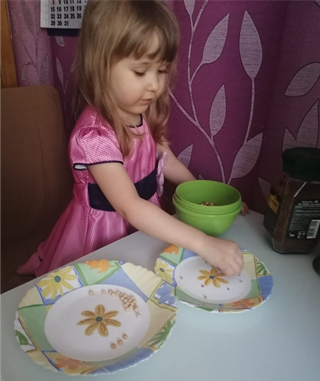 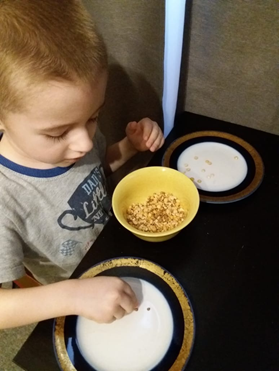 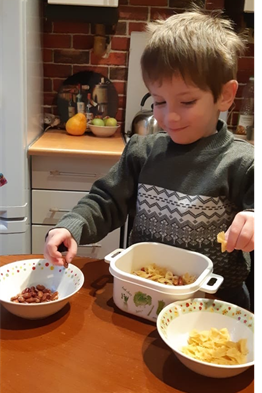 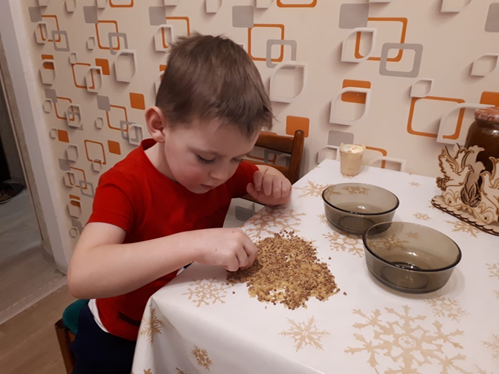 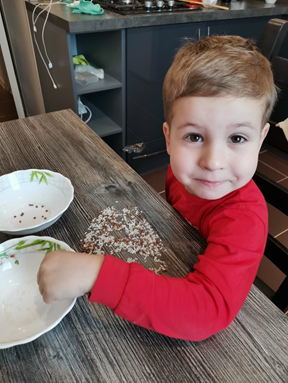 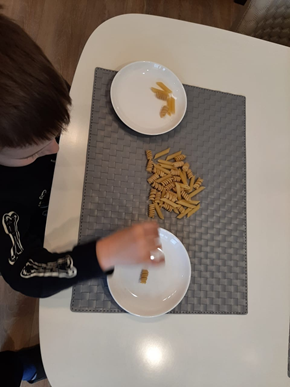 Игра «Ищем звуки». Цель: развитие умения выделять звук в слове и произносить слово с выделением звука.Мама предлагает ребенку поискать на кухне слова на определенный звук. Например : звук к: кастрюля, кувшин, крупа, курица, кран, кусок и т.д.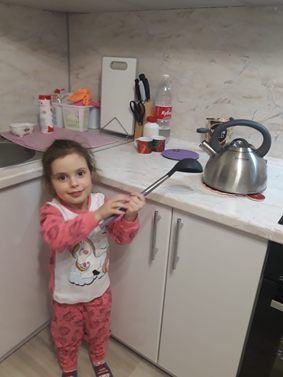 Игра «Выбери предметы».Цель: развитие умения выделять звук в слове и произносить слово с выделением звука.Мама предлагает ребенку поставить на стол или убрать со стола предметы, в названии которых есть определенный звук, например, ч. (чашки, чайник, кабачок, свечка и т.д.)Играя в такие игры, мама должна быть внимательна, не путая, например, твердые и мягкие звуки: сахарница – селедка. Давать задания ребенку следует с твердыми и мягкими звуками отдельно.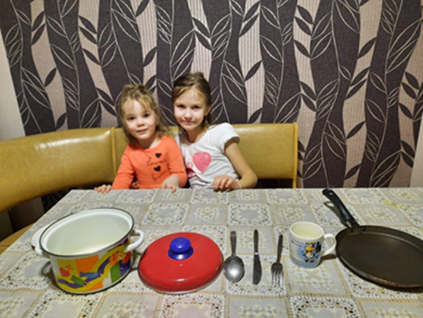 Мастер-класс заканчивается тем, что педагог высылает родителям памятки с описанием всех игр.